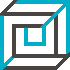 Uczelniana Komisja ds. Stopni Państwowej Wyższej Szkoły Filmowej, Telewizyjnej i Teatralnej zawiadamia, że  dnia 30 czerwca 2020 roku, o godz. 10.00odbędzie się publiczna obrona rozprawy doktorskiej z wykorzystaniem środków komunikacji elektronicznej zapewniających kontrolę jej przebiegu i rejestracjędoktorantki Wydziału Operatorskiego i Realizacji Telewizyjnejmgr Anny Orłowskiejna którą składa się: dzieło artystyczne w postaci wystawy fotograficznej pt. „Futerał” oraz rozprawa doktorska pt. „Ukryty krwiobieg domu. Styl życia jako problem nowoczesny. Futerał”           Promotor: 	    prof. dr hab. Marek Szyryk  PWSFTviT w Łodzi           Recenzenci:         prof. Piotr Wołyński  UA w Poznaniu                                       dr hab. Łukasz Skąpski  prof. uczelniany AS w Szczecinie, Z  rozprawą doktorską można zapoznać się w sali 220, bud. H, ( Łódź, ul. Targowa 61/63 ).Streszczenie rozprawy oraz recenzje pracy zostały zamieszczone na stronie internetowej Uczelni pod adresem: BIP, Awanse naukowe, Uczelniana Komisja ds. Stopni.